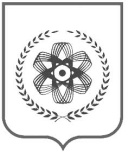                                                     Томская область                                                          Проектгородской округзакрытое административно-территориальное образование Северск                                            ДУМАЗАТО  СЕВЕРСК                           РЕШЕНИЕ_________________№_________________                              г.СеверскО бюджете  ЗАТО  Северск  на 2016 год В соответствии с Бюджетным кодексом Российской Федерации, Федеральным законом от 06.10.2003 № 131-ФЗ «Об общих принципах организации местного самоуправления в Российской Федерации», Положением о бюджетном процессе в ЗАТО Северск, утвержденным Решением Думы ЗАТО Северск от 29.09.2011 № 17/4 «Об утверждении Положения о бюджетном процессе в ЗАТО Северск», на основании статьи 27 Устава городского округа закрытого административно-территориального образования Северск Томской области ДУМА ЗАТО СЕВЕРСК РЕШИЛА:1. Утвердить основные характеристики бюджета ЗАТО Северск на 2016 год:1) общий объем доходов бюджета ЗАТО Северск в сумме 3 588 096,69 тыс.руб., в том числе налоговые и неналоговые доходы в сумме 955 449,49 тыс.руб., безвозмездные поступления в сумме 2 632 647,20 тыс.руб., из них межбюджетные трансферты в сумме 2 632 647,20 тыс.руб.;2) общий объем расходов бюджета ЗАТО Северск в сумме 3 588 096,69  тыс.руб.2. Установить, что остатки средств бюджета ЗАТО Северск на начало текущего года, за исключением остатков бюджетных ассигнований дорожного фонда ЗАТО Северск и остатков от неиспользованных межбюджетных трансфертов, полученных в форме субвенций, субсидий и иных межбюджетных трансфертов, имеющих целевое назначение, в объеме до 100% могут направляться в текущем финансовом году на покрытие временных кассовых разрывов, возникающих при исполнении бюджета ЗАТО Северск, и на увеличение бюджетных ассигнований на оплату заключенных от имени ЗАТО Северск муниципальных контрактов на поставку товаров, выполнение работ, оказание услуг, подлежавших в соответствии с условиями этих муниципальных контрактов оплате в отчетном финансовом году в объеме, не превышающем сумму остатка неиспользованных бюджетных ассигнований на указанные цели, при условии, что их неисполнение вызвано нарушением исполнителем (подрядчиком) принятых на себя обязательств. 3. Утвердить: 1) перечень главных администраторов (администраторов) доходов бюджета ЗАТО Северск - органов местного самоуправления на 2016 год согласно приложению 1;2) перечень и коды главных администраторов (администраторов) доходов бюджета ЗАТО Северск - территориальных органов федеральных органов исполнительной власти, органов государственной власти Томской области, областных государственных учреждений и закрепляемые за ними виды доходов на 2016 год согласно приложению 2;3) перечень и коды главных администраторов (администраторов) доходов бюджета ЗАТО Северск – органов местного самоуправления и закрепляемые за ними виды доходов на 2016 год согласно приложению 3;4) перечень главных администраторов (администраторов) источников финансирования дефицита бюджета ЗАТО Северск на 2016 год согласно приложению 4; 5) доходы бюджета ЗАТО Северск на 2016 год согласно приложению 5;6) перечень главных распорядителей (распорядителей) средств бюджета ЗАТО Северск на 2016 год согласно приложению 6;7) резервные фонды Администрации ЗАТО Северск на 2016 год согласно приложению 7; 8) расходы бюджета ЗАТО Северск по ведомственной структуре расходов бюджета ЗАТО Северск на 2016 год согласно приложению 8;9) расходы бюджета ЗАТО Северск по разделам и подразделам классификации расходов бюджетов на 2016 год согласно приложению 9;10) расходы бюджета ЗАТО Северск по программным и непрограммным направлениям деятельности на 2016 год согласно приложению 10;11) общий объем бюджетных ассигнований, направляемых на исполнение публичных нормативных обязательств ЗАТО Северск, на 2016 год согласно приложению 11;12) расходы бюджета ЗАТО Северск на осуществление бюджетных инвестиций в объекты капитального строительства муниципальной собственности ЗАТО Северск на 2016 год согласно приложению 12; 13) план финансирования капитального ремонта объектов социальной сферы ЗАТО Северск на 2016 год согласно приложению 13;14) план приобретения и модернизации оборудования и предметов длительного пользования ЗАТО Северск на 2016 год согласно приложению 14;15) перечень муниципальных программ за счет бюджета ЗАТО Северск на 2016 год согласно приложению 15;16) программу муниципальных заимствований ЗАТО Северск на 2016 год согласно приложению 16; 17) объем бюджетных ассигнований дорожного фонда ЗАТО Северск на 2016 год в сумме 165 096,01 тыс.руб.4. Установить, что часть прибыли муниципальных унитарных предприятий, остающаяся после уплаты налогов и иных обязательных платежей, подлежит зачислению в бюджет ЗАТО Северск в порядке, установленном правовым актом Администрации ЗАТО Северск.5. Установить, что в соответствии с пунктом 1 статьи 74 Бюджетного кодекса Российской Федерации бюджетные ассигнования на обеспечение деятельности муниципальных казенных учреждений, предусмотренные для главных распорядителей (распорядителей) средств бюджета ЗАТО Северск за счет доходов от платных услуг, оказываемых муниципальными казенными учреждениями, безвозмездных поступлений и иной приносящей доход деятельности, предоставляются при условии фактического поступления указанных доходов в бюджет ЗАТО Северск.Порядок доведения указанных бюджетных ассигнований и лимитов бюджетных обязательств до главных распорядителей (распорядителей) средств бюджета ЗАТО Северск устанавливается правовым актом Финансового управления Администрации ЗАТО Северск. 6. Установить верхний предел муниципального внутреннего долга ЗАТО Северск на 1 января 2017 года в сумме 90 606,17 тыс.руб.7. Установить верхний предел муниципального долга по муниципальным гарантиям ЗАТО Северск на 1 января 2017 года в сумме 0 руб.Установить что бюджетные ассигнования по муниципальным гарантиям ЗАТО Северск на 2016 год не предусмотрены.8. Установить, что реструктуризация обязательств (задолженности) по ранее выданным бюджетным кредитам осуществляется путем предоставления отсрочек, рассрочек исполнения обязательств (задолженности).Предоставление реструктуризации обязательств (задолженности) по бюджетному кредиту осуществляется на основании решения Думы ЗАТО Северск о реструктуризации обязательств (задолженности). Порядок проведения реструктуризации обязательств (задолженности) по бюджетному кредиту определяется постановлением Администрации ЗАТО Северск.9. Установить, что Финансовое управление Администрации ЗАТО Северск                      в порядке и в случаях, предусмотренных арбитражно-процессуальным законодательством Российской Федерации, законодательством Российской Федерации об исполнительном производстве и о несостоятельности (банкротстве), вправе заключать мировые соглашения, предусматривающие урегулирование задолженности по выданным бюджетным кредитам перед бюджетом ЗАТО Северск, способами, предусмотренными законодательством Российской Федерации.10. Установить, что задолженность по бюджетным кредитам, неналоговым платежам бюджета ЗАТО Северск может быть признана безнадежной к взысканию и списана в порядке, установленном решением Думы ЗАТО Северск. 11. Утвердить Фонд непредвиденных расходов Администрации ЗАТО Северск       на 2016 год в сумме 6 610,66 тыс.руб., Резервный фонд Администрации ЗАТО Северск                             по предупреждению, ликвидации чрезвычайных ситуаций и последствий стихийных бедствий на 2016 год в сумме 3 704,92 тыс.руб.При распределении средств Фонда непредвиденных расходов Администрации ЗАТО Северск и Резервного фонда Администрации ЗАТО Северск по предупреждению, ликвидации чрезвычайных ситуаций и последствий стихийных бедствий расходы отражаются по соответствующим разделам и подразделам классификации расходов бюджетов, исходя из отраслевой и ведомственной принадлежности.12. Установить, что предоставление субсидий юридическим лицам (за исключением субсидий, предоставляемых муниципальным учреждениям), индивидуальным предпринимателям, а также физическим лицам - производителям товаров, работ, услуг осуществляется на безвозмездной и безвозвратной основе в целях возмещения недополученных доходов и (или) финансового обеспечения (возмещения) затрат в связи с производством (реализацией) товаров (за исключением подакцизных товаров, кроме автомобилей легковых и мотоциклов), выполнением работ, оказанием услуг.Субсидии предоставляются в случаях и в пределах бюджетных ассигнований на текущий финансовый год, предусмотренных в приложении 8 к настоящему Решению, путем перечисления средств на расчетные счета получателей субсидий, открытые в кредитных организациях. Категории получателей, критерии отбора, конкретные цели, условия и порядок предоставления субсидий, порядок возврата субсидий в бюджет ЗАТО Северск в случае нарушения условий, установленных при их предоставлении, порядок возврата в текущем финансовом году получателем субсидии остатков субсидии, не использованных в отчетном финансовом году, в случаях, предусмотренных соглашением о предоставлении субсидии, определяются постановлением Администрации ЗАТО Северск.13. Предоставление субсидий некоммерческим организациям, не являющимся муниципальными учреждениями, предусматривается на безвозмездной и безвозвратной основе в пределах бюджетных ассигнований на текущий финансовый год, предусмотренных в приложении 8 к настоящему Решению. Порядок определения объема и предоставления указанных субсидий определяется постановлением Администрации ЗАТО Северск.14. Установить, что обязательным условием предоставления субсидий, указанных в пунктах 12, 13 настоящего Решения, включаемым в соглашения о предоставлении субсидий, является условие об обязательной проверке главным распорядителем бюджетных средств, предоставляющим субсидию, и органами муниципального финансового контроля соблюдения получателями условий, целей и порядка предоставления субсидий.15. Установить, что при не достижении бюджетным или автономным учреждением показателей выполнения муниципального задания на оказание муниципальных услуг (выполнение работ), характеризующих объем муниципальной услуги (работы) осуществляется возврат остатка субсидии на выполнение муниципального задания в объеме, соответствующем не достигнутым показателям муниципального задания указанными учреждениями в порядке, определяемом постановлением Администрации ЗАТО Северск.16. Установить, что Финансовым управлением Администрации ЗАТО Северск утверждается перечень кодов подвидов по видам доходов, главными администраторами (администраторами) которых являются органы местного самоуправления ЗАТО Северск       и находящиеся в их ведении казенные учреждения. 17. Установить, что получатели средств бюджета ЗАТО Северск при заключении гражданско-правового договора (муниципального контракта), предметом которого являются поставка товара, выполнение работы, оказание услуги (в том числе приобретение недвижимого имущества или аренда имущества) от имени ЗАТО Северск,   а также муниципальным бюджетным учреждением либо иным юридическим лицом, в соответствии с частями 1, 4 и 5 статьи 15 Федерального закона от 05.04.2013 № 44-ФЗ «О контрактной системе в сфере закупок товаров, работ, услуг для обеспечения государственных и муниципальных нужд»  вправе предусматривать авансовые платежи:1) в размере до 100% суммы договора (контракта), но не более лимитов бюджетных обязательств, подлежащих исполнению за счет средств бюджета ЗАТО Северск в соответствующем финансовом году по договорам (контрактам) об оказании услуг связи, подписке на печатные издания и их приобретении, обучении на курсах повышения квалификации, обеспечении участия в семинарах, конференциях, форумах, приобретении авиа- и железнодорожных билетов,  выполнении работ вследствие аварии, иных чрезвычайных ситуаций природного или техногенного характера, по договорам обязательного страхования гражданской ответственности владельцев транспортных средств, а также по договорам, связанным с обслуживанием муниципального долга ЗАТО Северск;2) в размере до 30% суммы договора (контракта), но не более 30% лимитов бюджетных обязательств, подлежащих исполнению за счет средств бюджета ЗАТО Северск в соответствующем финансовом году по остальным договорам (контрактам), если иное не предусмотрено законодательством Российской Федерации и муниципальными правовыми актами ЗАТО Северск.18. Установить, что бюджетные ассигнования на осуществление бюджетных инвестиций, включенных в перечень объектов капитального строительства муниципальной собственности ЗАТО Северск на 2016 год, отражаются в приложении 12  к настоящему Решению и сводной бюджетной росписи раздельно по каждому объекту.19. Установить, что в соответствии с пунктом 3 статьи 217 Бюджетного кодекса Российской Федерации основаниями для внесения изменений в показатели сводной бюджетной росписи бюджета ЗАТО Северск, связанных с особенностями исполнения бюджета ЗАТО Северск и (или) перераспределения бюджетных ассигнований между главными распорядителями бюджетных средств бюджета ЗАТО Северск в пределах объема бюджетных ассигнований, являются:1) направление в 2016 году остатков целевых межбюджетных трансфертов, полученных городским округом ЗАТО Северск Томской области и не использованных в 2015 году, на те же цели; 2) изменение порядка применения бюджетной классификации;3) увеличение бюджетных ассигнований на оплату заключенных от имени ЗАТО Северск муниципальных контрактов на поставку товаров, выполнение работ, оказание услуг, подлежащих в соответствии с условиями этих муниципальных контрактов оплате в 2016 году, в объеме, не превышающем сумму остатка бюджетных ассигнований, не использованных на указанные цели, в случаях, предусмотренных настоящим Решением;4) письменные обращения главных распорядителей бюджетных средств об уточнении направлений и объемов бюджетных ассигнований.20. Установить, что в соответствии с пунктом 3 статьи 217 Бюджетного кодекса Российской Федерации основаниями для внесения в 2016 году изменений в показатели сводной бюджетной росписи бюджета ЗАТО Северск являются уведомления по расчетам между бюджетами главных распорядителей (распорядителей) бюджетных средств об изменении размера субвенций, субсидий и иных межбюджетных трансфертов из бюджета Томской области. 21. Установить, что в 2016 году договоры (соглашения), по которым получателем средств бюджета ЗАТО Северск в соответствии с ранее доведенными лимитами бюджетных обязательств приняты обязательства, подлежащие оплате в 2017 году, по инициативе получателя средств бюджета в связи с недоведением ему лимитов бюджетных обязательств на указанный год не расторгаются.	22. Опубликовать Решение в специальном приложении к газете «Диалог» «Официальный бюллетень правовых актов органов местного самоуправления городского округа ЗАТО Северск Томской области» и разместить на официальном сайте Думы ЗАТО Северск в информационно-телекоммуникационной сети «Интернет» (http://duma-seversk.ru).Мэр ЗАТО Северск - Председатель Думы                                                                                                     Г.А.Шамин